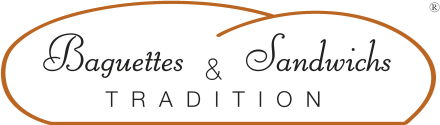 Sandwich  New York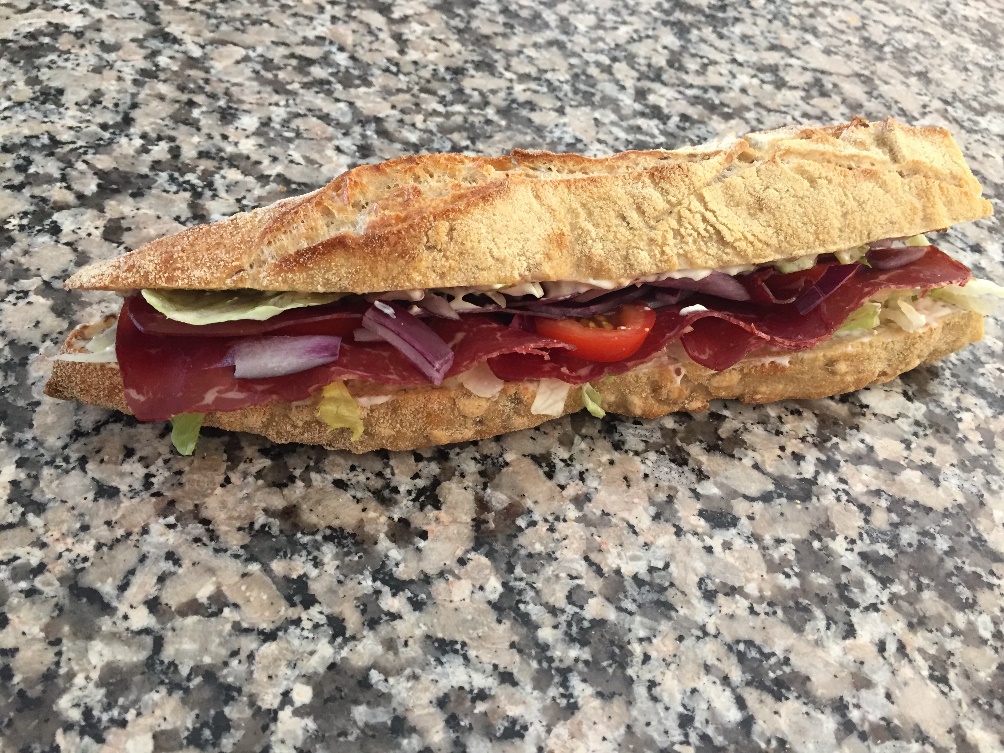 Sauce Mayonnaise/Moutarde à l’ancienne : 1 kilogramme de Mayonnaise et 250 grammes de Moutarde à l’ancienneCout de revient* : 0.85 €Prix de vente suggéré* : 4,10 €*Les quantités, le cout de revient et le prix de vente sont établis avec les produits de nos fournisseurs.INGREDIENTSQUANTITE*UNITESPain classique + graines dessus1DéjeunetteSauce Mayonnaise/Moutarde à l’ancienne30GrammesSalade  Iceberg 20GrammesPastrami 30GrammesTomate3 ½TranchesOignons Rouges20GrammesPREPARATIONCouper la déjeunette en deuxEtaler la sauce à la moutarde à l’ancienne/ mayonnaise sur les deux faces de la déjeunetteDéposer la saladeMettre les tranches de pastramiDisposer les tranches de tomateParsemer les oignons rouges  